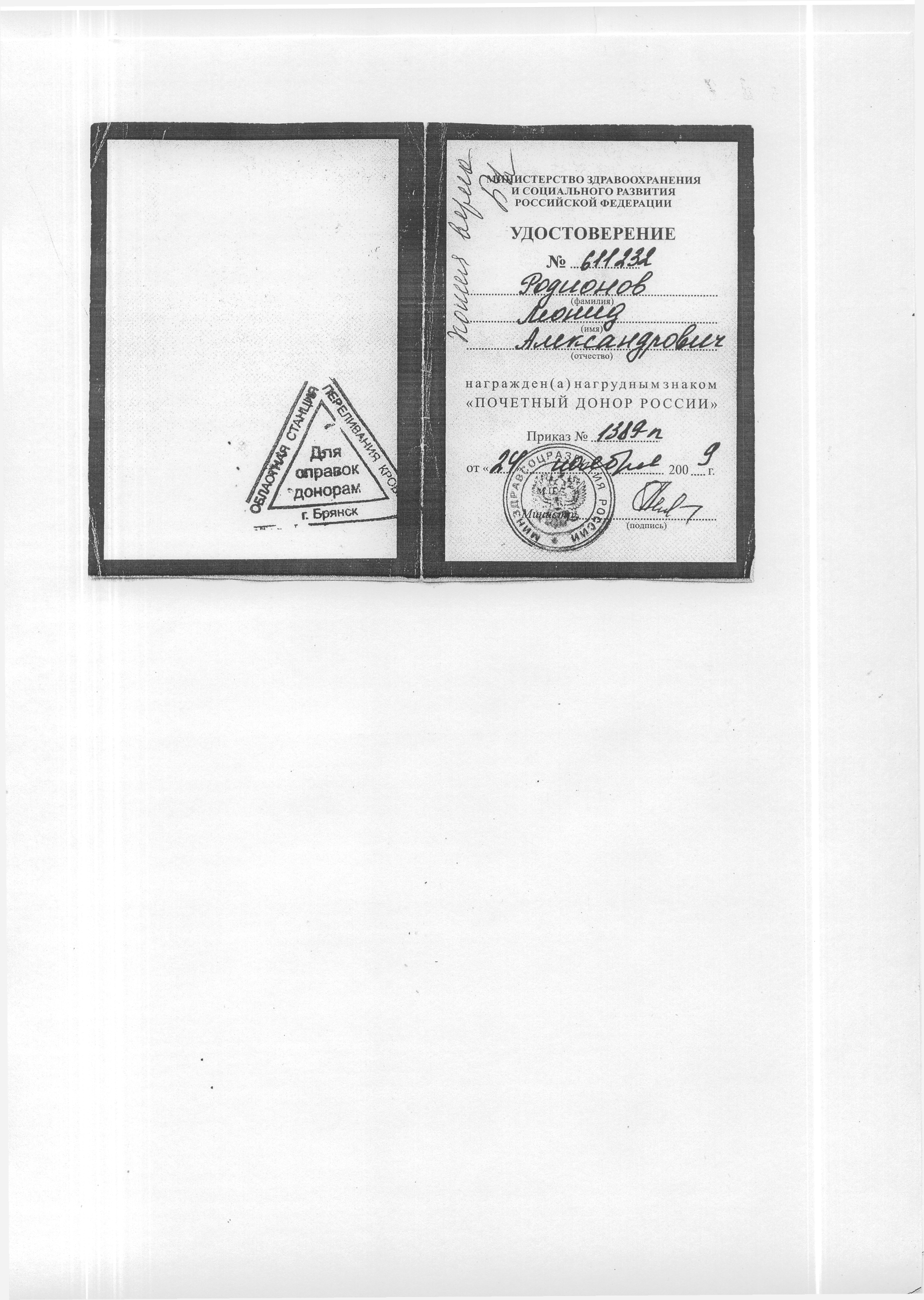 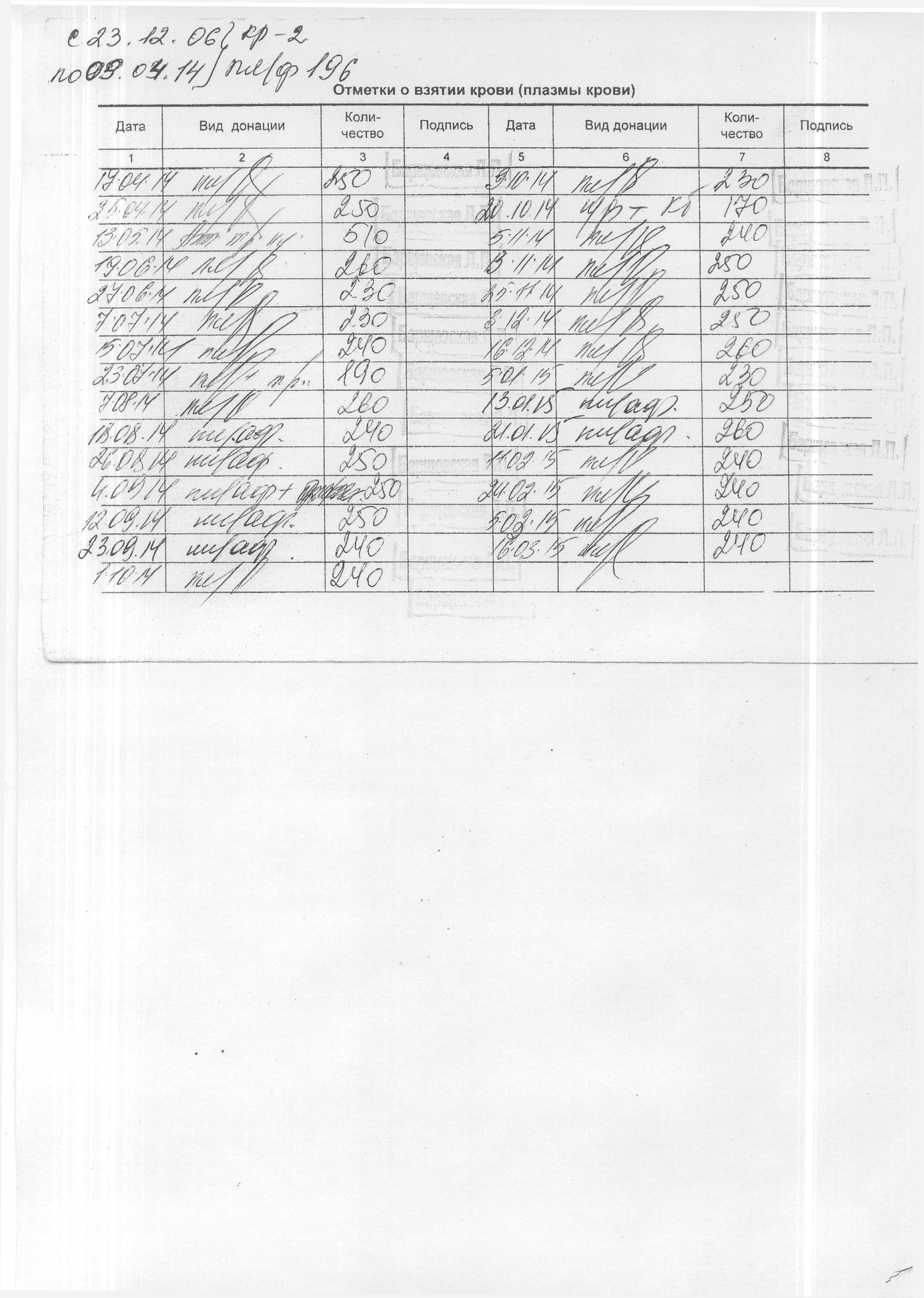 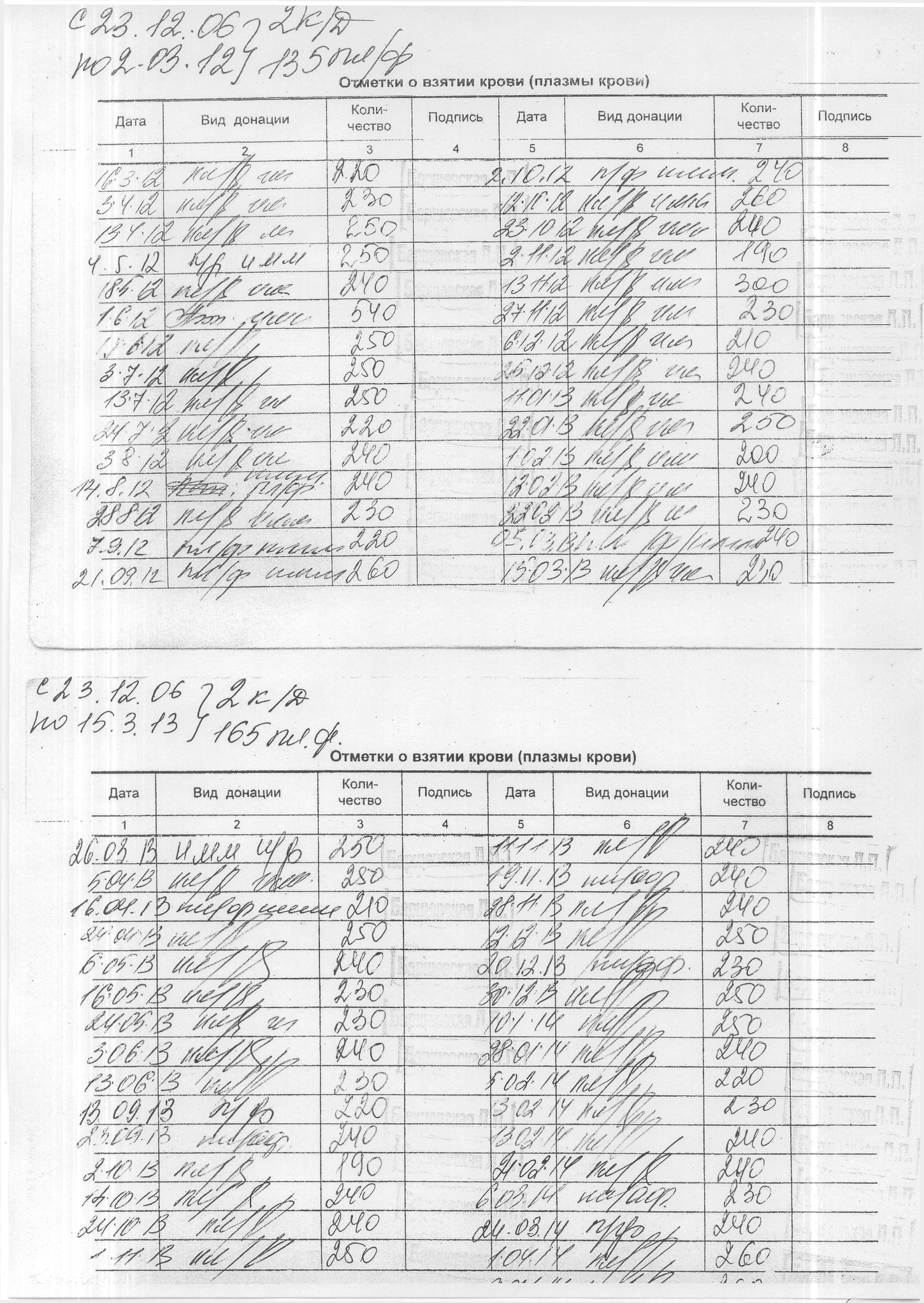 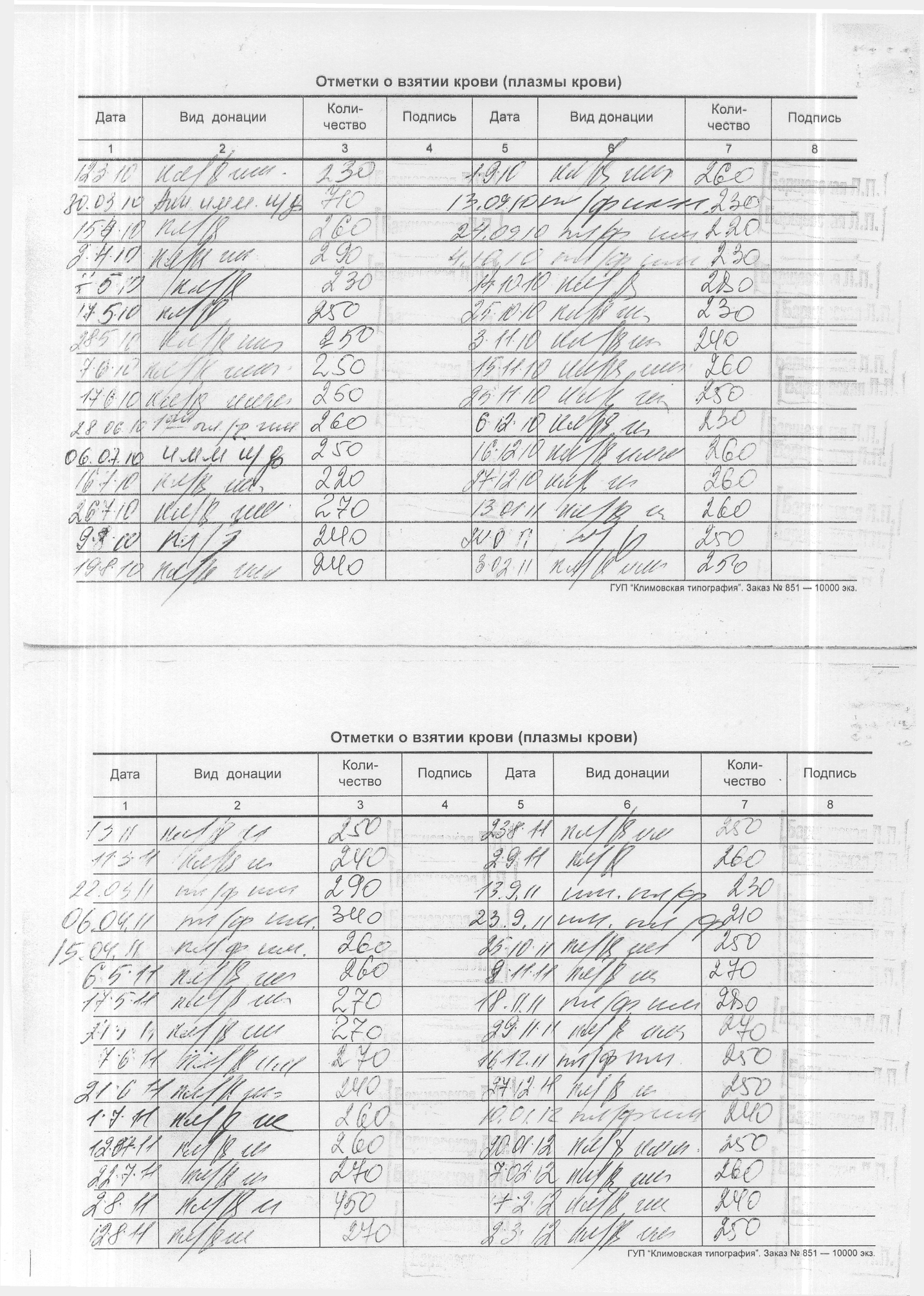 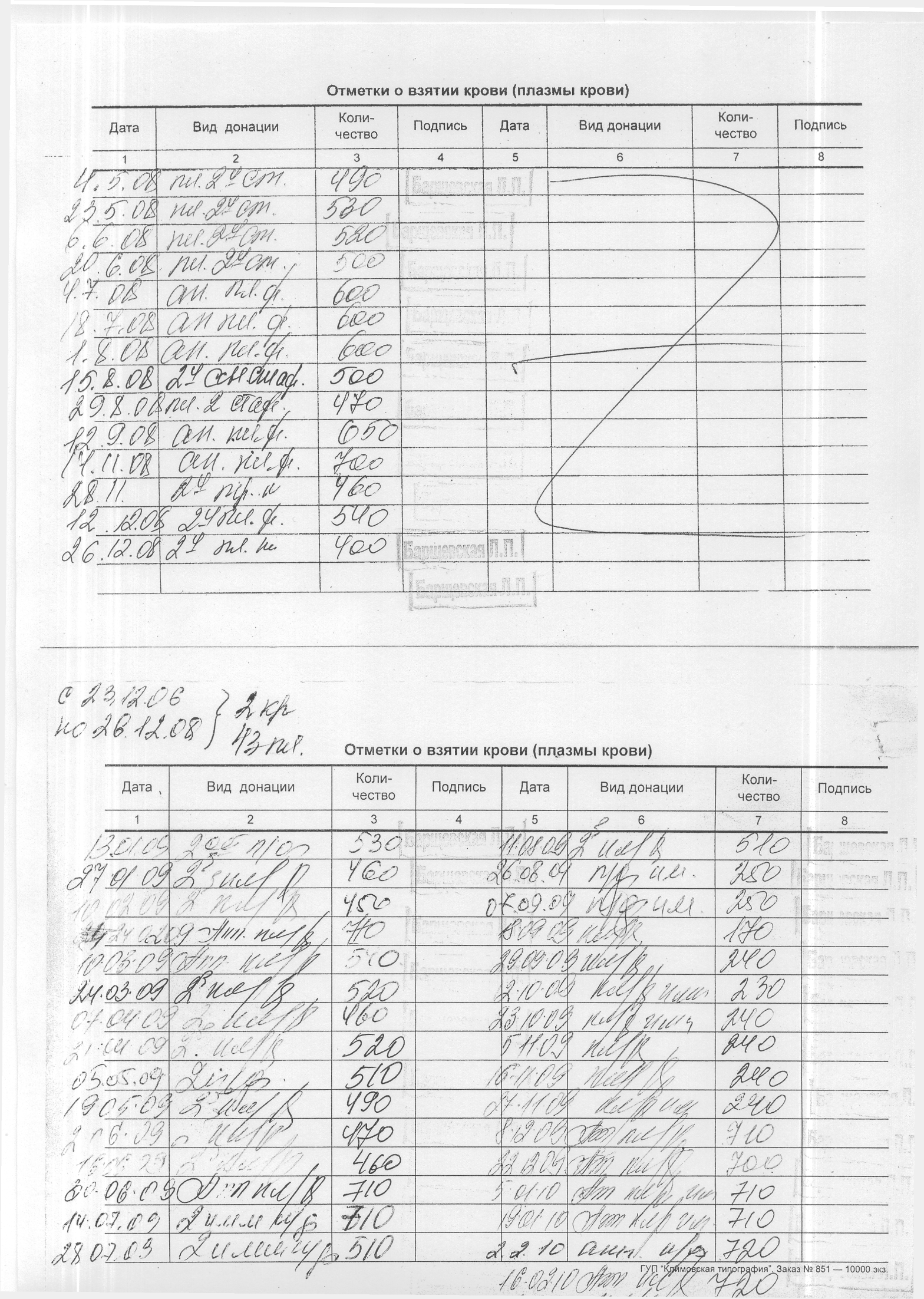 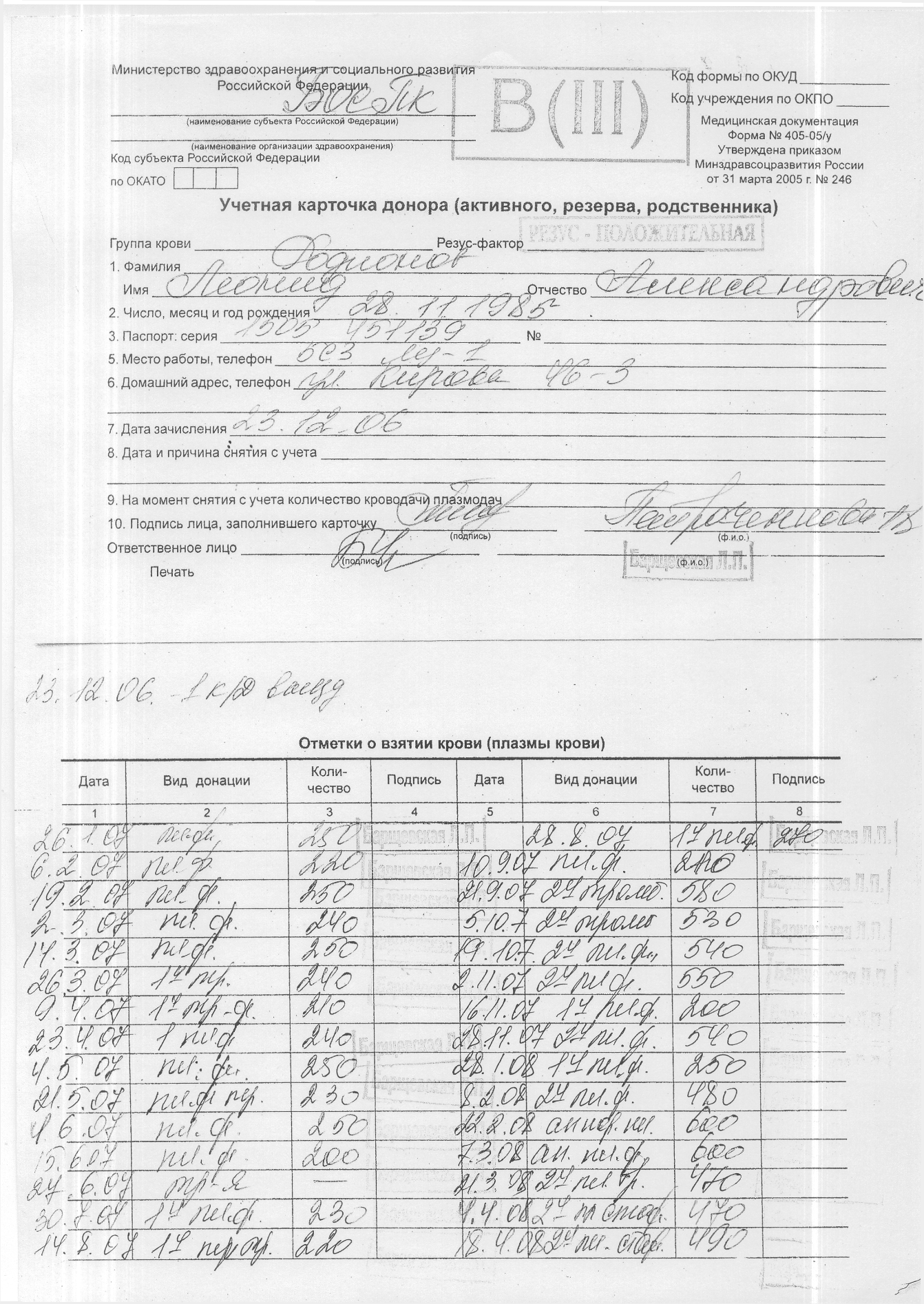 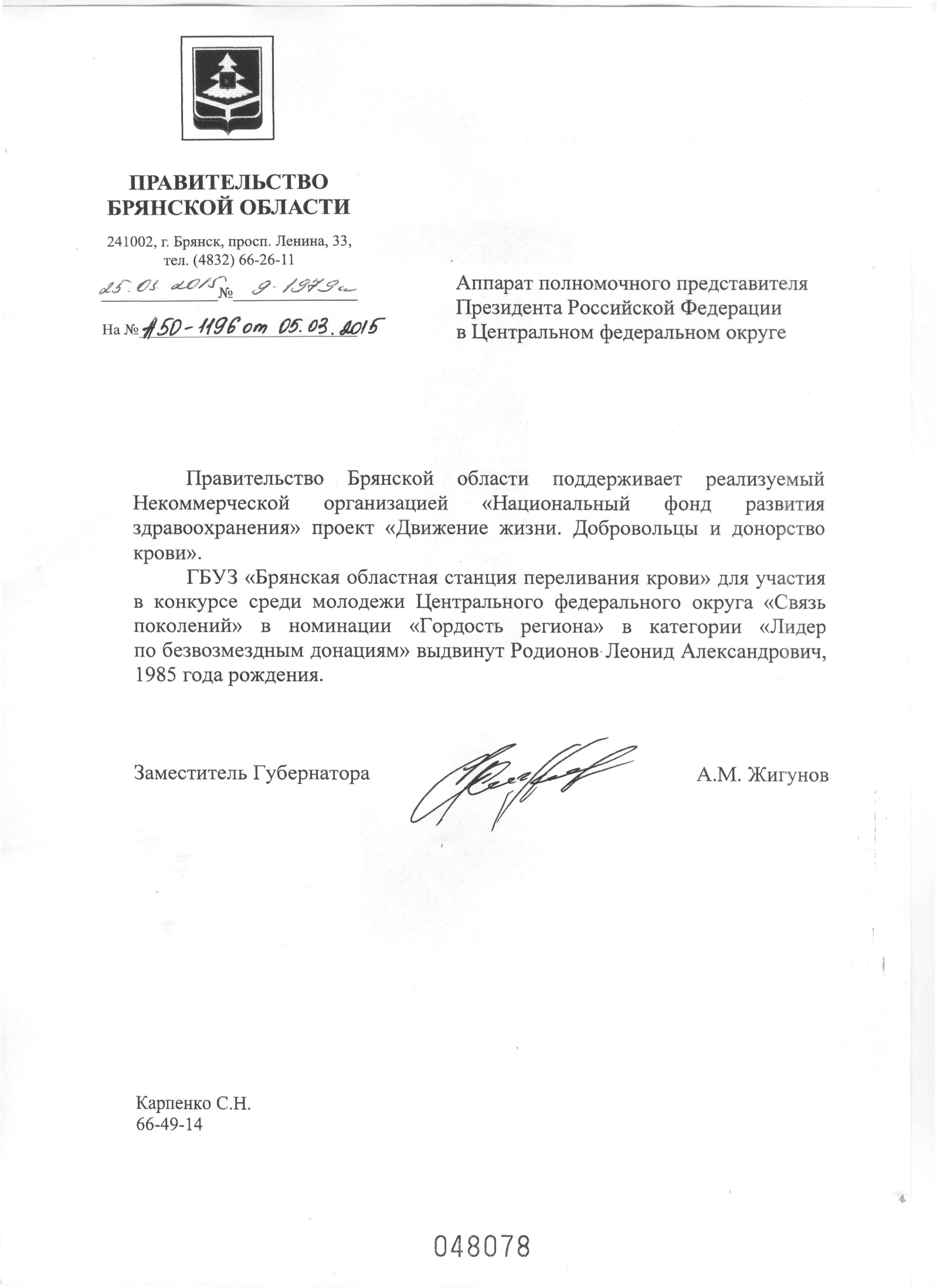 Сведения об участникеСведения об участникеСведения об участникеФамилия, имя, отчествоФамилия, имя, отчествоРодионов Леонид АлександровичЧисло, месяц и год рожденияЧисло, месяц и год рождения28 ноября 198/5 годаДомашний адрес (с указанием индекса)Домашний адрес (с указанием индекса)241016, г. Брянск, ул. Кирова, д.46, кв.3Место работы (учебы, службы) должностьМесто работы (учебы, службы) должностьОАО ПО «Бежицкая сталь», термообрубщикНоминация КонкурсаНоминация Конкурса«Лидер по безвозмездным донациям»Название работыНазвание работыСведения об организации, которая представляет участника (если имеется) или участвует самаСведения об организации, которая представляет участника (если имеется) или участвует самаСведения об организации, которая представляет участника (если имеется) или участвует самаПолное название организации (объединения) согласно Уставу или другому регистрационному документыГосударственное бюджетное учреждение здравоохранения «Брянская областная станция переливания крови»Государственное бюджетное учреждение здравоохранения «Брянская областная станция переливания крови»Статус участника в объединении